                                                                                                 Mission de lutte contre le décrochage scolaire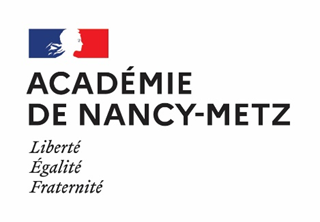 Une fois ce dossier complété, merci de l’adresser au plus tard le 27 mai 2021 à l’animateur FOQUALE du Bassin d’Education et de Formation et à l’IEN-IO de votre département pour examen et avis.Attention : l’animateur Foquale devra transmettre le dossier complet avant le 02 juin 2021 par mail à ce.mlds@ac-nancy-metz.fr Place du projet dans le contrat d’objectifs de l’établissement : Bassin d’Education et de Formation : Nom et coordonnées de l’établissement porteur du projet : Personne à contacter : Date de la commission FOQUALE où a été présenté et validé le projet : Contexte de la demande (genèse du projet, contexte dans lequel le projet cherche à apporter des changements significatifs…) :Problématiques repérées :Antériorité du projet (SI ce projet est dans le prolongement/reconduction d’un projet antérieur, sur quels bilans bâtissez-vous ce projet – Quels enseignements tirés ?) :Public ciblé par le projet (caractéristiques quantitatives et qualitatives des bénéficiaires concernés par le projet, effectif estimé, …) :Objectif.s général.aux pour 2021-2022 (changements généraux que le projet doit produire, effets à court/moyen/long termes recherchés, …) :Objectifs opérationnels (étapes de réalisation pour atteindre les objectifs général.aux) :  Modalités de mise en œuvre du projet (démarche pédagogique, activités mises en place, modalités de prise en charge des élèves concernés par l’action, types d’alternances prévues, …) :Calendrier du projet :3.3 Equipe projet prévue : 3.4 Identification des moyens sollicités3.5 Critères d’évaluationREPONSE A L’APPEL A PROJET MLDS Année scolaire 2021-2022IDENTIFICATION DE LA DEMANDEIntitulé du projet : ………………………………….1ère demandeReconduction pour la ……. annéeType d’actionRayonnement de l’action󠄀 Action de prévention 		󠄅 Action d’intervention󠄅 Action de remédiation󠄅 DAIP󠄅 UPE2A 16+ ans󠄀 Projet de BEF (déploiement et rayonnement de l’action au niveau du BEF)󠄅 Projet d’EPLE (déploiement de l’action uniquement au niveau de l’EPLE)IDENTIFICATION DU PROJETETAPE 1 : ELEMENTS DU DIAGNOSTICETAPE 2 : PRESENTATION DU PROJETETAPE 3 : MISE EN ŒUVRE DU PROJETDate de début :Date de fin : Durée hebdomadaire : Fréquence :NomsStatutProfesseur, CPE, AS, Inf, contractuel…QuotitéETP, nombre d’heures…PaiementHSE, IMP, vacation, service…Rôles et/ou Domaines d’interventionPostes ETP **S’il s’agit d’un poste occupé par un « Coordonnateur MLDS », se rapprocher du professionnel pressenti pour s’assurer de son engagement sur l’action.  HSEIMP Budget (en €)Modalités et personnes mobilisées pour l’évaluation du projet :Indicateurs quantitatifs :Indicateurs qualitatifs :DANS LE CAS D’UNE DEMANDE DE RECONDUCTION DE PROJET MLDSAdresser le bilan ci-dessous conformément aux critères d’évaluation prévus en 2020 – 2021 DANS LE CAS D’UNE DEMANDE DE RECONDUCTION DE PROJET MLDSAdresser le bilan ci-dessous conformément aux critères d’évaluation prévus en 2020 – 2021 DANS LE CAS D’UNE DEMANDE DE RECONDUCTION DE PROJET MLDSAdresser le bilan ci-dessous conformément aux critères d’évaluation prévus en 2020 – 2021 DANS LE CAS D’UNE DEMANDE DE RECONDUCTION DE PROJET MLDSAdresser le bilan ci-dessous conformément aux critères d’évaluation prévus en 2020 – 2021 EffectifsPériode du 01/09/2020 au 12/05/2021Nombre TOTAL des élèves ayant bénéficié de l’action : Nombre TOTAL des élèves ayant bénéficié de l’action : Nombre TOTAL des élèves ayant bénéficié de l’action : EffectifsPériode du 01/09/2020 au 12/05/2021Nombre d’élèves au début de l’action : Nombre d’élèves au début de l’action : Nombre d’élèves au début de l’action : EffectifsPériode du 01/09/2020 au 12/05/2021Nombre d’élèves en fin d’action : Nombre d’élèves en fin d’action : Nombre d’élèves en fin d’action : Situation des élèves à l’issue de l’action(données quantitatives)Situation / Solution de fin d’actionSituation effectiveSituation envisagéeSituation des élèves à l’issue de l’action(données quantitatives)Poursuite d’études en formation initiale Situation des élèves à l’issue de l’action(données quantitatives)Poursuite d’études en contrat d’alternance Situation des élèves à l’issue de l’action(données quantitatives)EmploiSituation des élèves à l’issue de l’action(données quantitatives)Suivi par des partenaires (ML, PSAD, …) Situation des élèves à l’issue de l’action(données quantitatives)En recherche de solution Situation des élèves à l’issue de l’action(données quantitatives)Situation inconnue Situation des élèves à l’issue de l’action(données quantitatives)Autre situation Difficultés rencontrées, axes de progrèsFait à :							Signature du chef d’établissement : Le : Avis circonstancié de la commission FOQUALEAvis : Fait le ………… à ………….. : Signature de l’animateur FOQUALE : Avis circonstancié de l’IEN-IOAvis : Fait le ………… à ………….. : Signature de l’IEN-IO : 